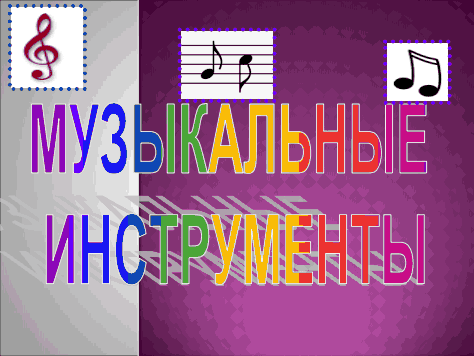 Государственное бюджетное дошкольное образовательное учреждение детский сад №7 общеразвивающего вида с приоритетным осуществлением деятельности по физическому развитию детей Калининского района                                                                     Санкт-ПетербургаНепрерывная непосредственно-образовательная деятельность.Образовательная область “Художественно-эстетическое развитие. Музыка”Старший возраст.Страна музыкальных инструментовЦели:   1. Формировать умение бережно относиться к музыкальным инструментам;   2. Формировать умение различать тембры музыкальных инструментов, внимательно слушать музыку   3. Продолжать формировать умение играть на металлофоне, ритмично играть на детских музыкальных инструментах     4. Продолжать формировать певческие навыки, петь слаженно в ансамбле, четко произносить слова песен.   5. Продолжать развивать умение двигаться в соответствии с музыкой, развивать чувство ритма.Оборудование:     Проектор, экран; детские музыкальные инструменты: ложки, кастаньеты, колокольчики, бубенчики, барабан, бубен, трещотки, металлофоны; иллюстрации музыкальных инструментов; видеослайды.ХодДети заходят в зал и здороваются с музыкальным руководителем.  Музыкальный руководитель: (обращает внимание детей на птичку). Смотрите, ребята, к нам сегодня прилетела птичка. А что-то она нам принесла.(Берет письмо, читает).«Дорогие ребята, я знаю, что вы любите музыку. Приглашаю вас к себе в гости, в Страну Музыкальных инструментов. Девочка Скрипочка».Ну как, ребята, принимаем приглашение? Тогда давайте возьмем кастаньеты, они нам будут помогать в пути.(За дверью слышен голос: «Постойте, погодите!». Вбегает Петрушка).Петрушка:Без меня не уходите! Здрасьте!Вы меня с собой возьмите!Я тоже музыку люблю.Послушайте, как я пою.(поет фальшиво)Я Петрушка - молодец,На макушке бубенец.Выйду, выйду, попляшу,Позабавлю, насмешу.Музыкальный руководитель: Подожди, подожди, Петрушка, ты не правильно поешь. Давайте, ребята, возьмем с собой Петрушку, чтобы он поучился у нас петь и играть на разных музыкальных инструментах. Все готовы? В путь!(Дети двигаются по кругу друг за другом под марш и отстукивают ритм на кастаньетах).Музыкальный руководитель: Вот мы и пришли. Смотрите, какие красивые ворота.Петрушка:Давайте скорее зайдем!Музыкальный руководитель:Прежде надо позвонить. (Звонит, выходит Скрипка).Скрипка (воспитатель):Здравствуйте, ребята! Я – Скрипка. Вы получили мое письмо? Проходите, пожалуйста.(Дети проходят в ворота под муз. Свиридова «Музыкальный ящик». Скрипка снимает покрывало со стола, где стоит телевизор).Скрипка:Посмотрите, ребята, сколько разных музыкальных инструментов живет в Музыкальной стране. А я вижу, вы не с пустыми руками ко мне пришли. Как называются ваши инструменты? (кастаньеты). А из чего они сделаны? (Из дерева). Значит они... (Деревянные). Правильно. Это ударные музыкальные инструменты, потому что при игре в них ударяют. Вот здесь у нас живут тоже деревянные ударные музыкальные инструменты, посмотрите - это ложки (показывает слайд, на котором изображены деревянные ложки)Музыкальный руководитель:Мы знакомы с этими инструментами. И даже знаем, как на них играть. Ребята, как играют на ложках? (Пяточками). Мы можем тебе, Скрипочка, показать и даже спеть песенку про ложки.Скрипка:С удовольствием послушаю.Петрушка:А можно я тоже попробую?Музыкальный руководитель:Конечно, Петрушка, смотри, как ребята будут играть и повторяй.(Дети поют и играют на ложках. муз. Тиличеевой).Петрушка: Думал, ложкой щи хлебают.Ложками давно играют!Эй, бегите все скорей!Здесь ансамбль ложкарей. (Слайд “Ложкари”)Скрипка:Молодцы. И у тебя, Петрушка, не плохо получается. А вот здесь у нас живут металлические музыкальные инструменты, посмотрите. (Слайд  металлических музыкальных инструментов)Музыкальный руководитель:Какие инструменты вы здесь видите? (колокольчики, бубенчики, металлофон). А почему они называются металлическими? (Сделаны из металла).Скрипка:Вы умеете на них играть?Петрушка:А вот я не умею. Ну на колокольчиках, бубенчиках можно звенеть, а на металлофоне как играть?(Молоточкам по пластинкам, аккуратно).Музыкальный руководитель:Покажи, пожалуйста, Аня, научи Петрушку. (Ребёнок играет). А теперь мы все инструменты возьмем и сыграем.(Играют «Песня старого извозчика»- муз. Н. Богословский).Музыкальный руководитель: Скрипочка, мы тебе показали, как умеем играть, а теперь бы нам хотелось тебя послушать.Скрипка:Ну что ж, присаживайтесь.У каждой скрипки есть смычокОн верный, преданный дружок.Когда скрипач смычок ведет,И плачет скрипка, и поет.(Звучит «Старинная французская песня» - муз. Чайковского, в записи).Музыкальный руководитель:Спасибо, Скрипочка. Ребята, вам понравилось? А какая была музыка? (Ответы детей). Правильно, молодцы. Скрипка - это струнный музыкальный инструмент, потому что есть струны. Скрипочка, а можно тебя попросить сыграть еще раз? (Повторное слушание).Скрипка: Ребята, посмотрите, а вот  мои друзья.(Слайд «Барабан», «Бубен», «Трещотки»).Бывает разный барабан,Маленький и великан.С маленьким легко шагать,Весело в него стучать.(играет)Из стран древнего ВостокаБубен к нам пришел.Итальянцам и испанцамПолюбился он.Как встряхнешь бубен руками,Ноги в миг запляшут сами.(играет)Это что за разговор?То ли ссора, то ли спор.Как сороки, затрещали,Инструмент такой узнали?Тараторит, будто тетка,Называется трещотка.(играет)Музыкальный руководитель:Давайте поиграем.Дидактическая игра «Найди свой инструмент»Воспроизводятся русские народные мелодии с характерными партиями музыкальных инструментов, дети должны правильно определить инструмент.Скрипка:Спасибо вам, друзья. Очень весело у нас.  А еще у нас в стране живет вот какой инструмент (Слайд “Балалайка”) Может быть, вы знаете как он называется? (балалайка). Правильно. А как вы думаете, балалайка-это какой музыкальный инструмент? (струнный) Правильно. У нее, как и у скрипки, есть струны. Музыкальный руководитель: Мы тоже многому научились в Стране Музыкальных инструментов. Давайте организуем оркестр. (Исполняется  оркестр  «Светит месяц» - рус. нар. мел.)Музыкальный руководитель:Скрипочка, спасибо, что пригласила нас к себе в гости. Наше путешествие подошло к концу и нам пора возвращаться в детский сад.Скрипка:На прощанье я хочу подарить вам книгу, она так и называется: «В Стране Музыкальных инструментов».Музыкальный руководитель: Спасибо. Мы обязательно ее прочтем. До свидания.(под муз. Свиридова дети «возвращаются» в детский сад.)Музыкальный руководитель:Путешествие наше закончилось. Вам понравилось? Какой инструмент мы сегодня слушали? (скрипку). Вы сегодня были замечательными музыкантами. Даже Петрушку научили играть. В свободное время мы прочтем книгу, которую подарила Скрипочка, и узнаем какие еще инструменты живут в Стране Музыкальных инструментов. (прощаются)Петрушка:А можно я провожу вас в группу?Музыкальный руководитель:Конечно! (уходят)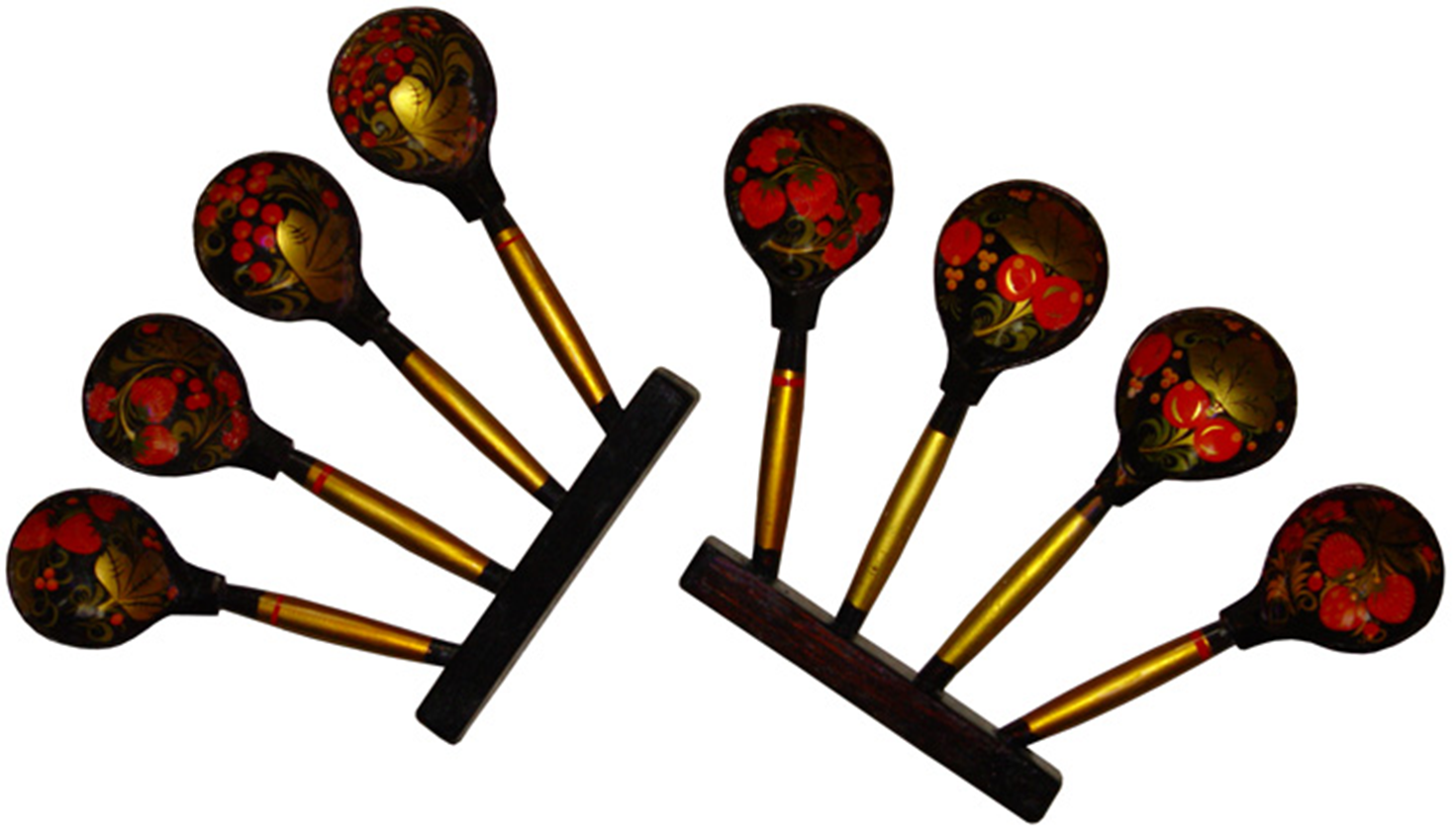 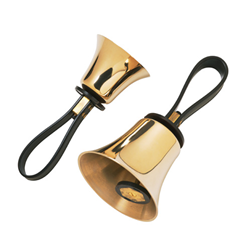 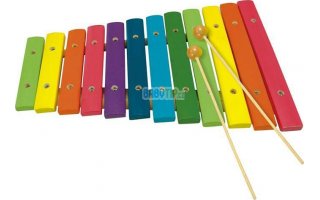 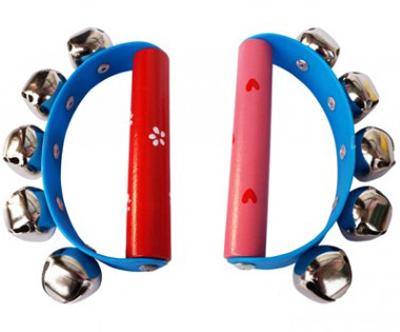 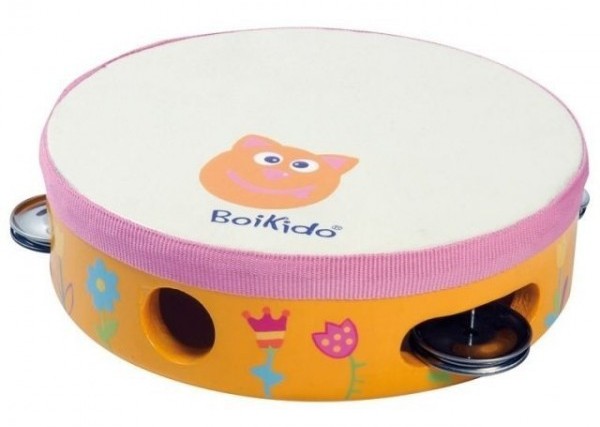 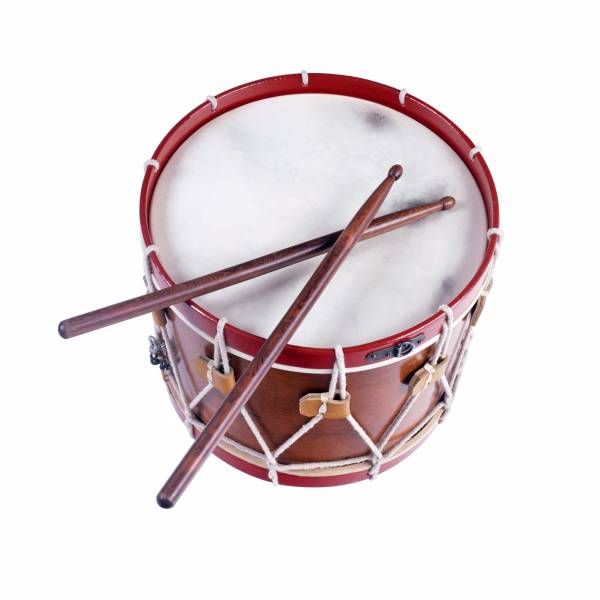 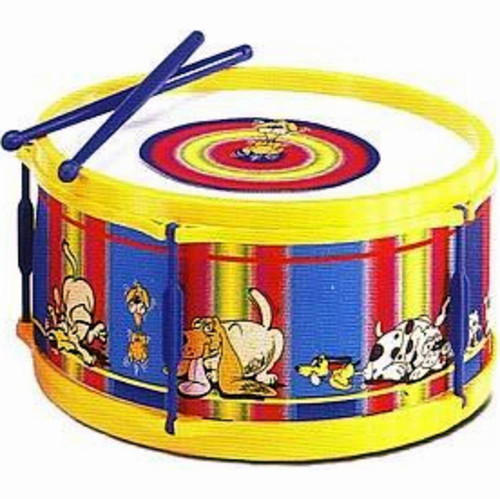 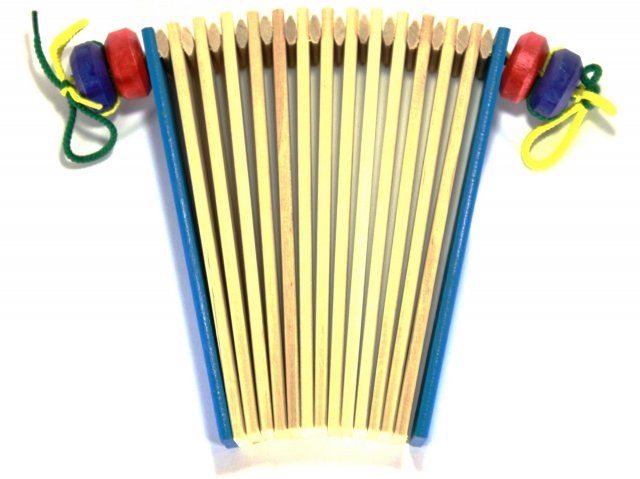 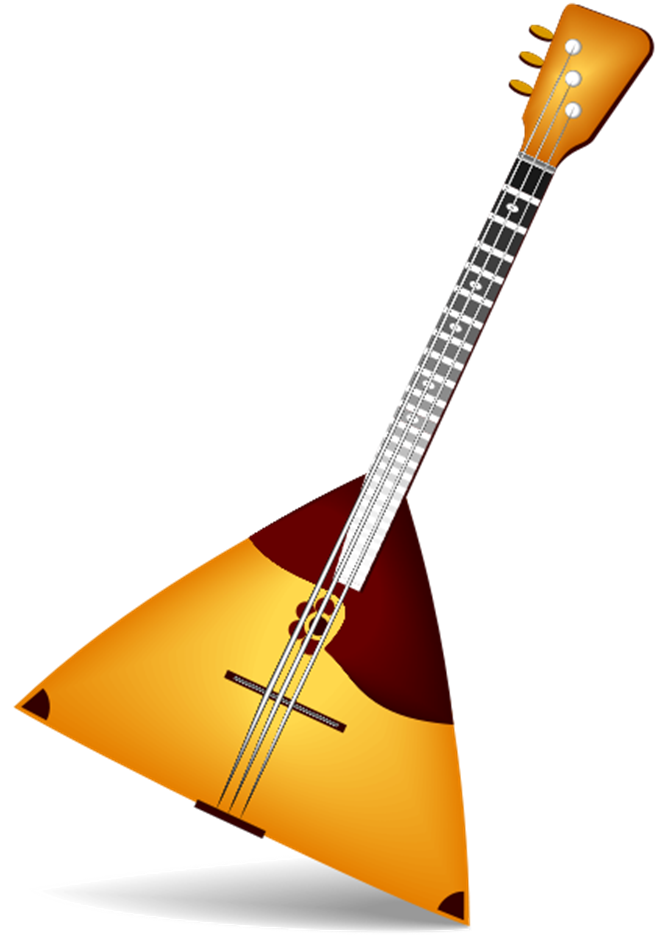 